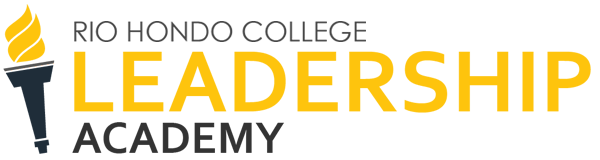 2020-2021 ACADEMY DATES Orientation			Thursday, May 7th, 			4:30-6:30		Opening Retreat		Friday-Saturday, August 7th-8th	9:00am Friday – 3:00pm SaturdayFLEX Day Introduction	Friday, August 14th			8:30am – 9:30am    Board Introduction	Wednesday, September 9th	6:00pm - 6:30pm	Large BoardroomSession 1			Friday, September 11th 		9:00am – 4:00pmSession 2			Friday, October 9th 			9:00am – 4:00pm	Session 3			Friday, November 6th 		9:00am – 4:00pm	Session 4			Friday, December 4th  		9:00am – 4:00pm	Session 5			Friday, January 15th			9:00am – 4:00pm	Session 6			Friday, February 5th 		9:00am – 4:00pm	Session 7			Friday, March 5th 			9:00am – 4:00pm	Session 8			Friday, April 9th 			9:00am – 4:00pm  	Session 9			Friday, May 7th 			9:00am – 4:00pm	Board Presentation of Certificates				Wednesday, May 12th 		6:00pm – 7:00pm	Participants are expected to make plans to attend every session in totality.  Missing more than 1 full day may result in the need to withdraw from the academy for that year.